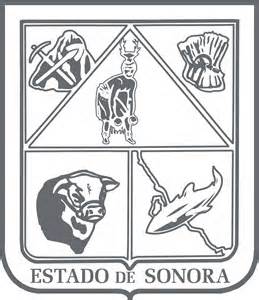                  GOBIERNO DEL ESTADO DE SONORA          	      17-SRH-P14-F01/REV.01            DESCRIPCION DE PUESTOOBJETIVO	RESPONSABILIDADES	RELACIONESMEDIDORES DE EFICIENCIA
DATOS GENERALES DEL PERFILGrado de estudios	Grado de estudios requerido y deseable.	Requerido:  	Deseable:   ¿El puesto requiere alguna especialización académica?	Carrera:	    	Área:	 Ambiental, Administrativa¿El puesto requiere experiencia laboral?La experiencia laboral requerida.• 1 año en área Ambiental, Administrativa
¿La ejecución del puesto requiere del conocimiento del inglés o algún otro idioma?Grado de dominio del idioma inglés¿La ejecución del puesto requiere del conocimiento de manejo de computadora?Nivel de conocimientos de computación.¿Qué nivel de habilidad de trato con personas requiere el puesto?Habilidad de trato con personas.¿Cuál es el nivel de la responsabilidad gerencial necesaria?Nivel de responsabilidad gerencial¿Cuál es el resultado esencial del puesto?El resultado esencial del puesto y el resultado secundario más importante.En primer lugar: 
En segundo lugar:  En relación al servicio a la comunidad y a los objetivos sociales y políticos del Gobierno del Estado, su puesto:Orientación del puesto.Manejo de personal requeridoNúmero de personas a cargo del titular del puestoRecursos financieros a su cargo(M = 000; MM = 000,000 de pesos anuales)¿Si maneja recursos financieros, su responsabilidad sobre ellos es?Tipo de responsabilidad sobre los recursos financieros que maneja.Tipo de Análisis PredominanteMarco de actuación y supervisión recibida	DATOS DE APROBACIÓNInformación provista por:                                                           Información aprobada por: 	DATOS GENERALES	DATOS GENERALES	DATOS GENERALES	DATOS GENERALESTítulo actual del puesto funcional:Asistente Técnico del ProcuradorDependencia/Entidad:Secretaría De Infraestructura Y Desarrollo Urbano     Área de adscripción:Procuraduría Ambiental Del Estado De SonoraReporta a:Procurador AmbientalPuestos que le reportan:Ninguno1.–Atender y conectar llamadas telefónicas, tomar notas, coordinar citas y reuniones del Procurador.2.-Control de documentación interna y externa.3.-Elaborar oficios, memorándums, circulares, documentos, informes, reportes y demás documentos que requiera emitir el Procurador Ambiental.4.-Recibir y  registrar todos los asuntos recibidos en la Procuraduría Ambiental.5.-Dar seguimiento y archivar todos los asuntos que correspondan al Procurador Ambiental.6.-Turnar a las diferentes Unidades Administrativas los asuntos recibidos en la Procuraduría Ambiental, que por sus atribuciones le corresponda atender.7.-Respaldar todos los asuntos que se reciben en la Procuraduría Ambiental por medio de copias y digitalización.8.-Envío de documentos por medio del scanner, correo electrónico.9.-Revisión de prensa impresa y portales electrónicos para extraer las notas de carácter ambiental y ecológico.10.-Elaboración y seguimiento de requisiciones correspondiente a la Procuraduría.11.-Elaborar solicitudes de viáticos del Procurador Ambiental, así como los informes de comisión, comprobación de gastos, reservaciones de vuelo y hotel.12.-Apoyo en la recopilación y elaboración de reportes, informes y documentos tales como presupuesto, programa anual de actividades, Indicadores, Informes de Gobierno, entre otros, que corresponda al Procurador Ambiental.13.-Controlar y resguardar las minutas que se generan de asuntos del Procurador Ambiental.14.-Manejo, control y resguardo de caja chica.15.-Actualización de la información correspondiente a la Oficina del Procuraduría Ambiental en el portal del Sistema de Información de Recursos Gubernamentales (SIR).16.-Elaboración de informe correspondiente a la Oficina del Procurador Ambiental en el portal del Sistema de Evaluación del Desempeño (SED).17.-Seguimiento a auditorías realizadas por el Órgano de Control y Desarrollo Administrativo en relación a los informes trimestrales.18.-Elaborar los informes trimestrales correspondientes a la oficina del Procurador Ambiental para la alimentación del Sistema Integral de Evaluación de la Gestión Pública (SIEGESON).19.-Elaborar tarjetas informativas sobre algún tema que requiera el Procurador Ambiental.20.-Apoyo técnico en la elaboración y seguimiento de proyectos ambientales gestionados por el Procurador.21.-Las demás actividades que le encomiende el Procurador Ambiental.Internas:a) –  Unidades Administrativas de la PROAES / Turnar documentación para su atención, recepción de informes, memorándums.b) –  Dependencias gubernamentales / Para trabajar en coordinación, para entrega de documentos, informes y solicitudes de información.Externas:a) –Ciudadanía / Atención a solicitudes de información, audiencias.b) –  Dependencias gubernamentales federales y municipales / Para trabajar en coordinación, para entrega de documentos, informes y solicitudes de información.1.–Organización.2.-Administración óptima del tiempo.3.-Asuntos turnados a las diversas unidades administrativas en tiempo y forma.Sexo:Estado Civil:Edad:Entre 25 a 55 años. Nombre : Nombre :    Cargo :Asistente Técnico del Procurador    Cargo :Procurador Ambiental